Lesson 6 Practice ProblemsWhich equation is equivalent to the equation ?Select all the equations that have the same solution as the equation .Jada has a coin jar containing  nickels and  dimes worth a total of $3.65. The equation  is one way to represent this situation.Which equation is equivalent to the equation ?Select all the equations that have the same solution as .The number of hours spent in an airplane on a single flight is recorded on a dot plot. The mean is 5 hours and the standard deviation is approximately 5.82 hours. The median is 4 hours and the IQR is 3 hours. The value 26 hours is an outlier that should not have been included in the data.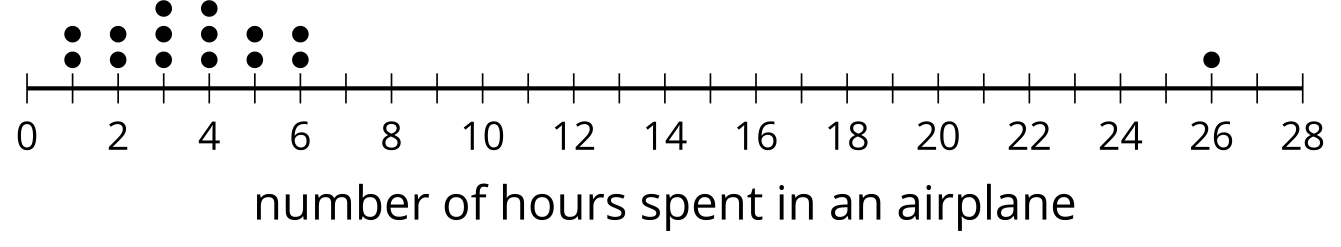 When the outlier is removed from the data set:What is the mean?What is the standard deviation?What is the median?What is the IQR?(From Unit 1, Lesson 14.)A basketball coach purchases bananas for the players on his team. The table shows total price in dollars, , of  bananas.Which equation could represent the total price in dollars for  bananas?(From Unit 2, Lesson 3.)Kiran is collecting dimes and quarters in a jar. He has collected $10.00 so far and has  dimes and  quarters. The relationship between the numbers of dimes and quarters, and the amount of money in dollars is represented by the equation .Select all the values  that could be solutions to the equation.(From Unit 2, Lesson 4.)Here is a graph of the equation . Select all coordinate pairs that represent a solution to the equation.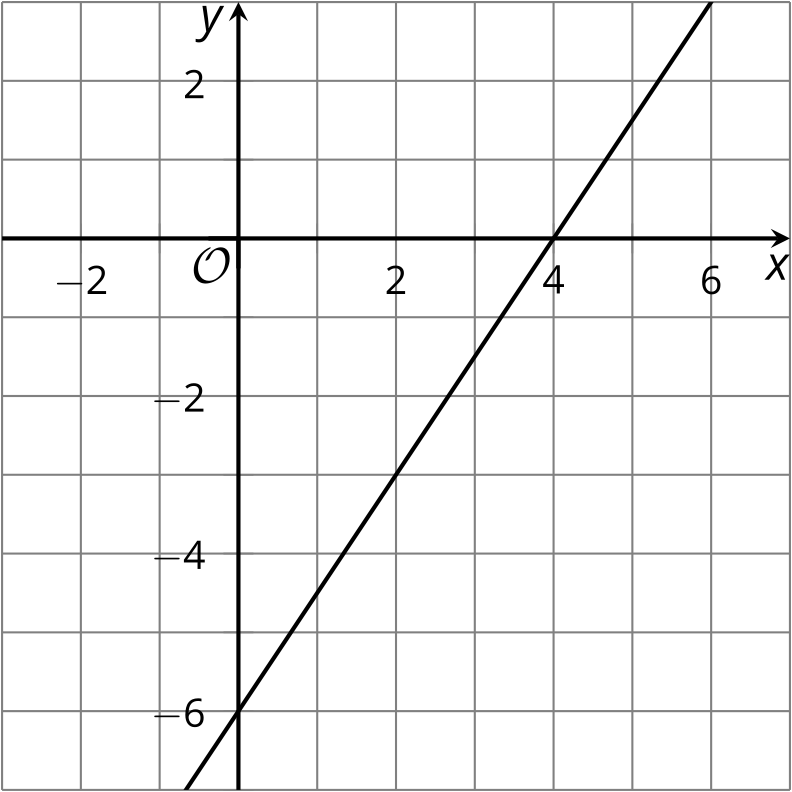 (From Unit 2, Lesson 5.)Jada bought some sugar and strawberries to make strawberry jam. Sugar costs $1.80 per pound, and strawberries cost $2.50 per pound. Jada spent a total of $19.40.Which point on the coordinate plane could represent the pounds of sugar and strawberries that Jada used to make jam?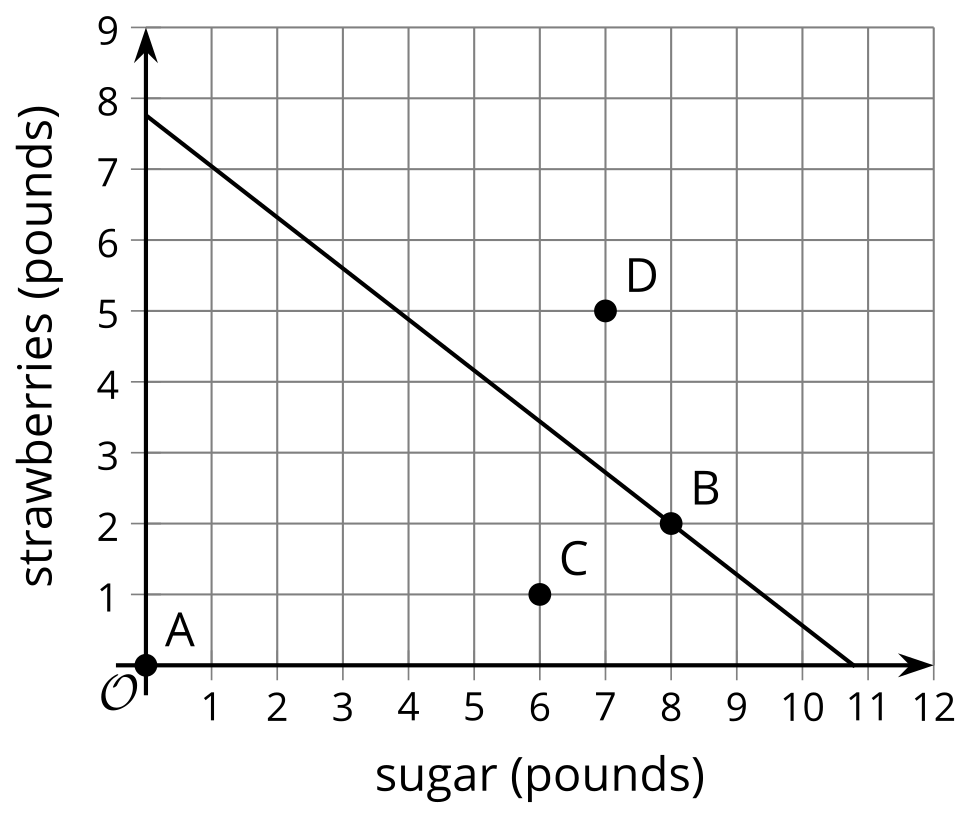 Point APoint BPoint CPoint D(From Unit 2, Lesson 5.)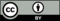 © CC BY 2019 by Illustrative Mathematics®number of bananastotal price in dollars74.1384.7295.31105.90